4.0慧影云POS客户端安装手册POS安装流程网址：http://cms.oristartech.cn:8088/client/ 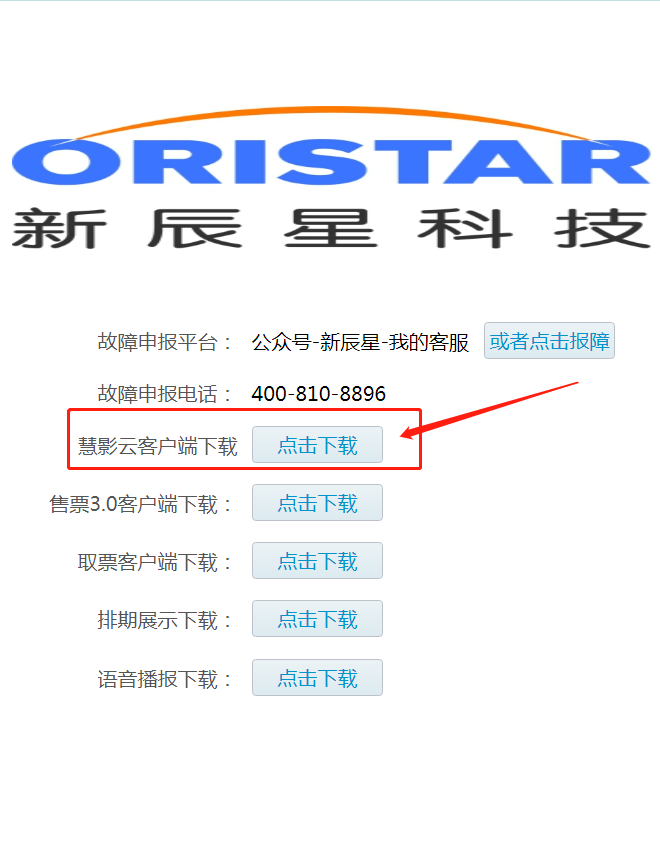 下载安装包成功，双击运行安装包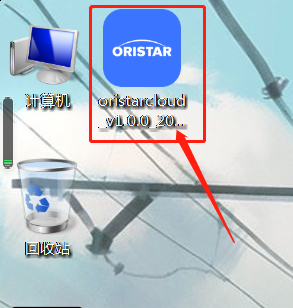 安装步骤：第一步：点击下一步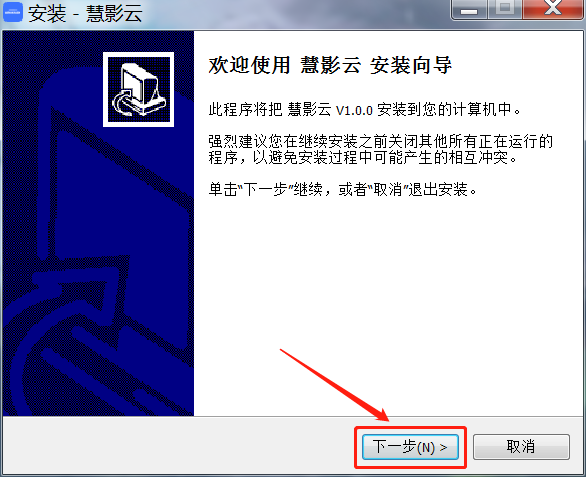 第二步：等待安装完成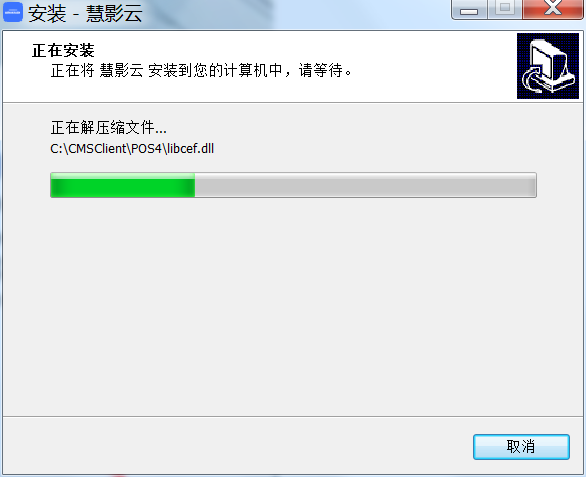 二、安装完毕后软件自行会弹出零售POS配置窗口，影院只需填写门店许可证即可门店许可证查找路径：登陆收益管理平台--票务--影院信息设置--查看详情，输入后点击确认按钮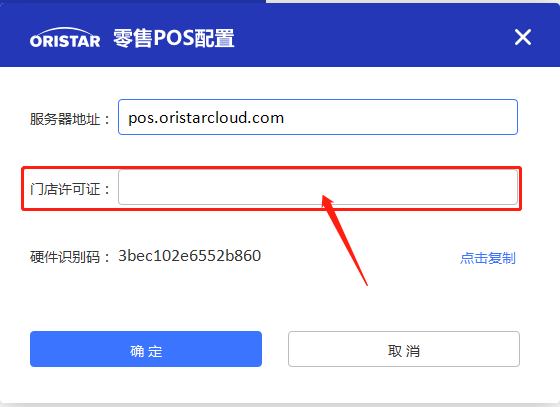 三、在零售POS终端输入账号密码点击确定或键盘回车键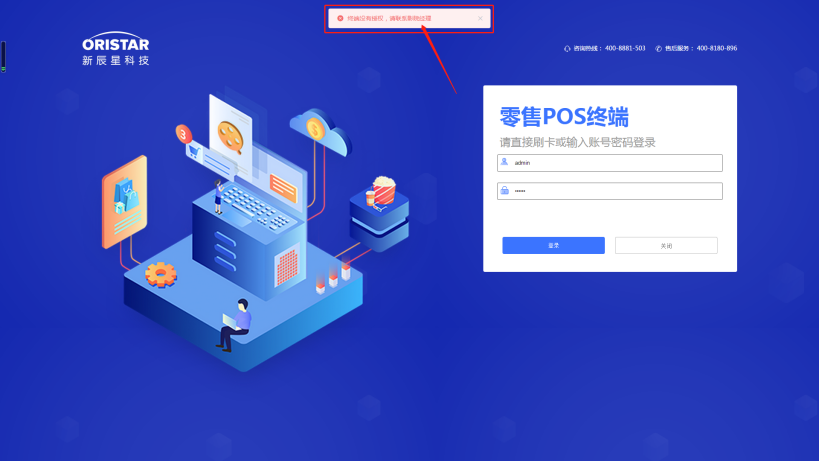 注意：首次登陆会提示：终端没有授权，请联系影院经理。授权路径：收益管理平台--财务--销售终端管理--修改“终端状态”为“停用”的终端信息四．打印机安装     EPSON爱普生影票打印机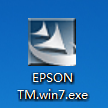 适用于影院现用所有爱普生影票打印机（仅支持32位电脑操作系统）双击打开驱动安装包，一直点击  NEXT 下一步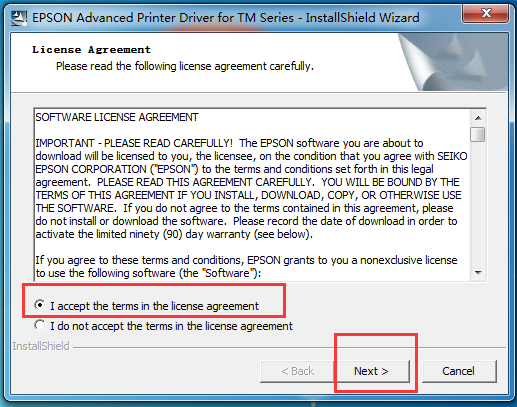 如果系统上未安装过，会直接开始安装，如果是重装，则如下图选择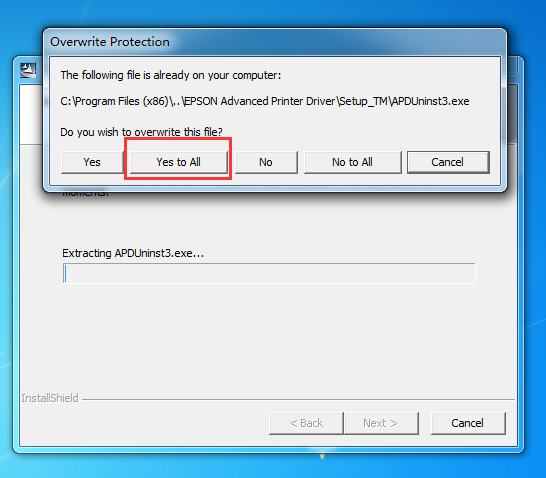 下图中默认，不用修改，直接下一步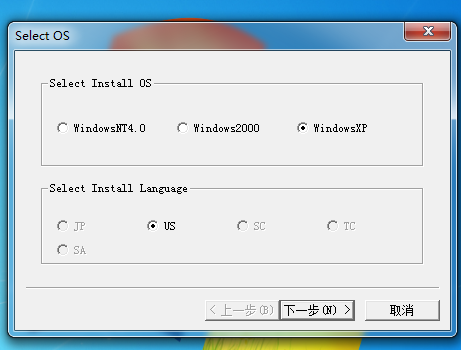 下图中 勾选需安装驱动名称，点击完成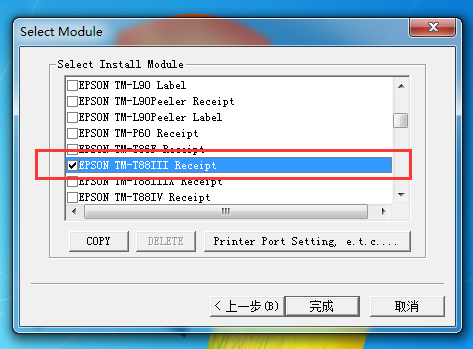 开始安装……..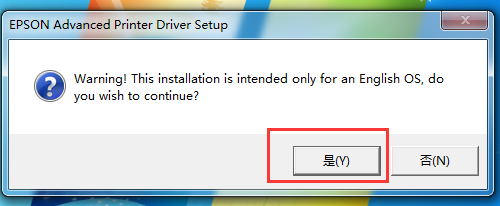 下图  安装完成，无需重启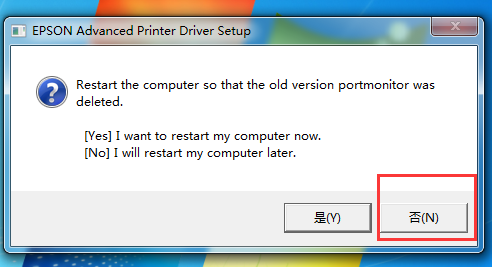 驱动安装完成！系统配置：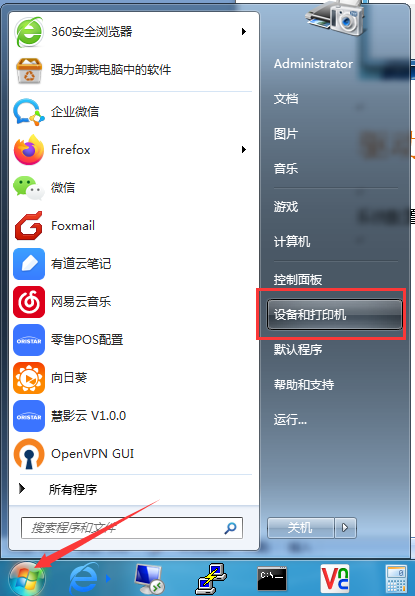 开始—设备和打印机（部分操作系统可能不会直接显示“设备和打印机”，可以点开“设置”）在以下界面中找到刚才安装的驱动名称“EPSON TM-T88III Receipt”右键“打印机属性”端口中选择打印机插在电脑端的接口，勾选确定。如果是大宽口为LPT口，在电脑设备管理器中可以查询LPT的端口号（如下图）USB 则会生成端口为USB001 USB002等等， 每次更换电脑上USB口都会重新生成一个端口号，可一个一个勾选打印测试出正确端口启用双向打印勾去掉配置好后，可直接   打印测试页    测试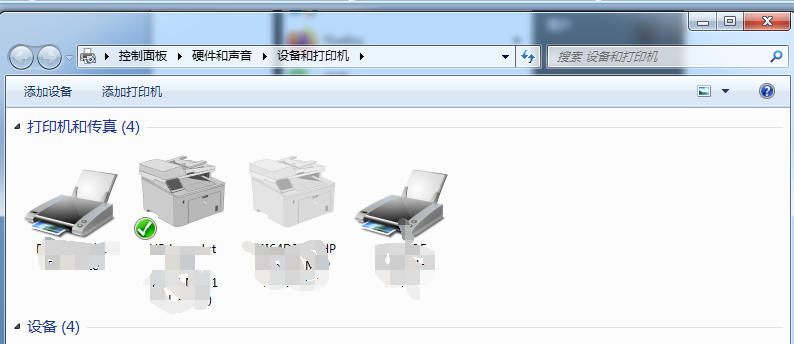 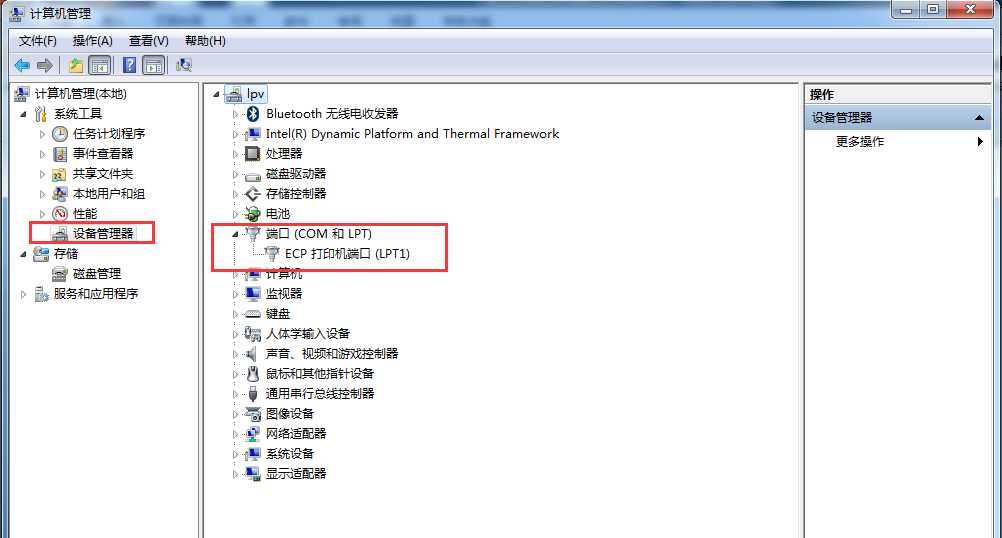 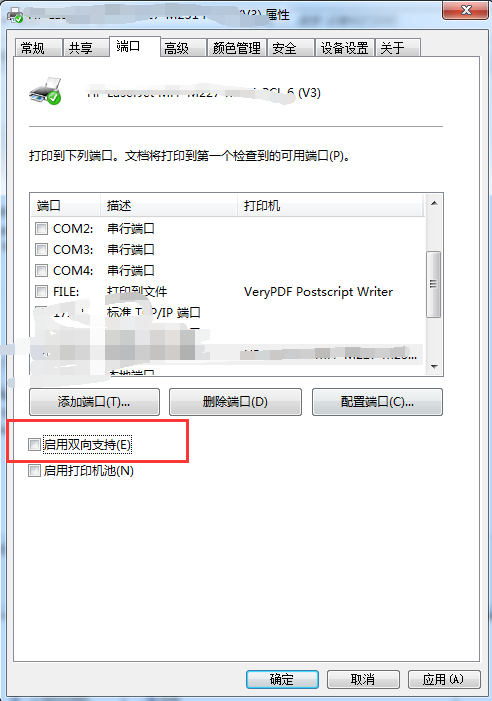 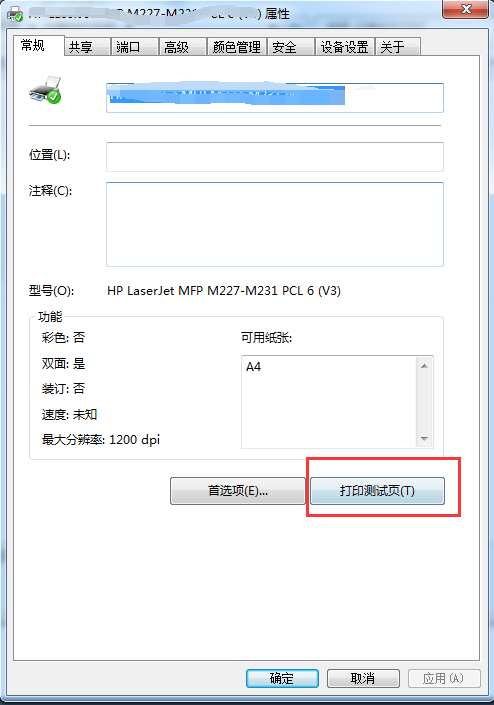       中科英泰卖品小票打印机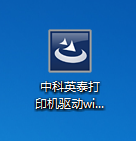 仅适用于影院现用部分小卖打印机品牌（对操作系统无限制）安装中一直下一步，选择信息如下图，直至安装完成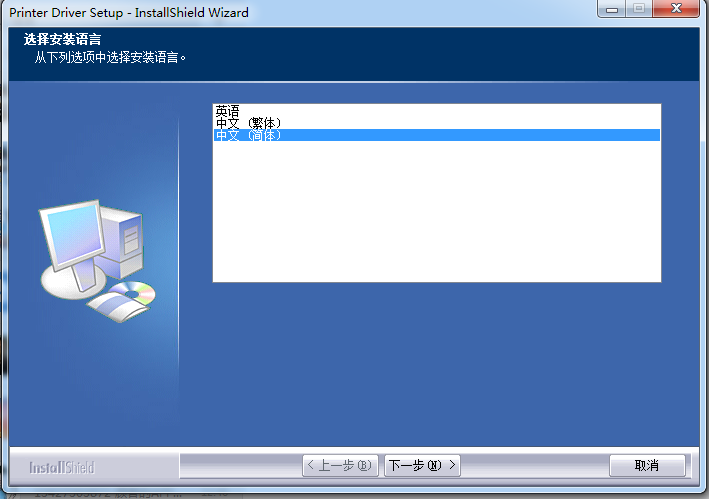 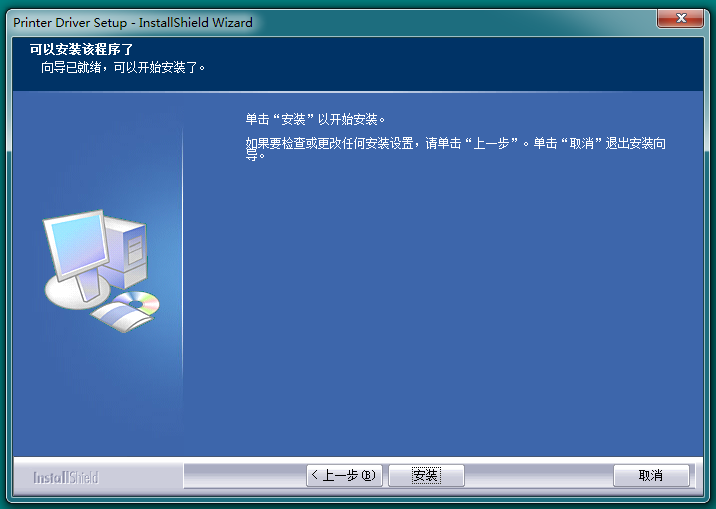 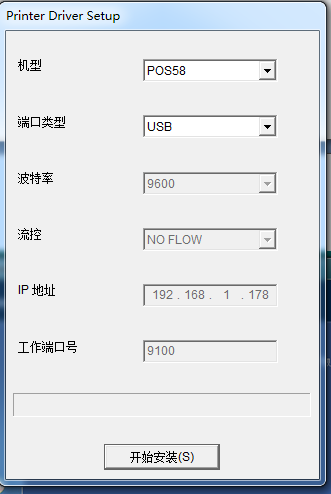 如 “开始安装”报 “未知端口错误时” 请重新安装，在“端口类型”中选择电脑设备管理器中识别到的LPT 端口再继续安装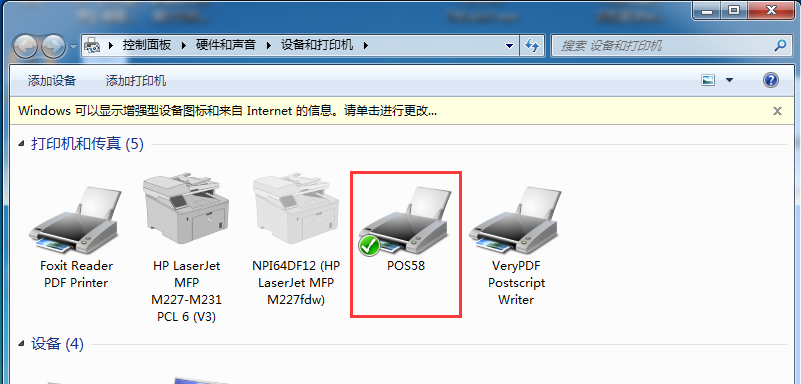 右键   “打印机属性”配置端口请参考上述影票打印机配置方法如果钱箱是直接插在打印机上的，直接按下图方式选择打开方式  并确定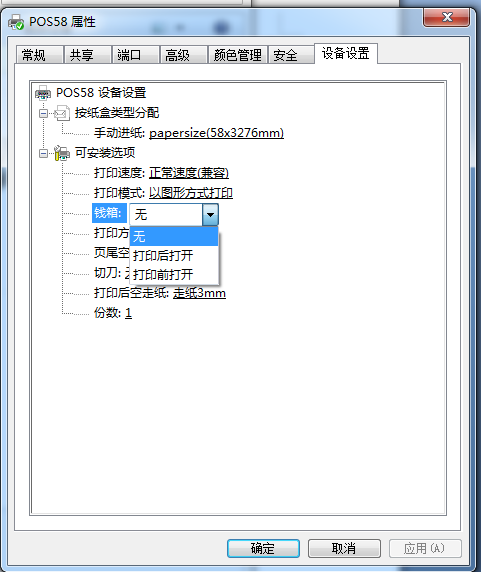 